LAN0451 Açúcar e Bebidas – Aula prática FERMENTAÇÃO ALCOÓLICA (13 / Out)A sacarose é o açúcar predominante no caldo de cana-de-açúcar, quando esta está madura. O caldo de cana, obtido por moagem e prensagem da cana, apresenta em torno de 80% de água, 20% de sacarose, 1% de açúcares redutores e o restante são cinzas e compostos nitrogenados. O pH do caldo varia entre 5,2 a 6,8. O melaço de cana é um sub-produto da produção de açúcar. Sua composição contém, em geral, 20% de água, 62% de açúcares, 8% de cinzas, 3% de matéria nitrogenada e 7% de outros (gomas, ácidos, etc.). Pode-se dizer que o melaço contém 50% de açúcares fermentescíveis (32% de sacarose, 14% de glicose e 16% de frutose).1. MateriaisCada grupo irá necessitar de:2. MetodologiaA. Preparo do mosto - Calcular o volume necessário de caldo e melaço para 20ºBrix para o mosto, para preparar 250mL (para 2 grupos), sendo 21% do açúcar proveniente do melaço e 79% proveniente do caldo.- Cada grupo irá transferir 100mL do mosto para Erlenmeyer (250 mL).- O mosto inicial será analisado quanto ao pH, Brix, DO, Acidez total e AR e ART.- Fechar o frasco com tampão de algodão.B. Inoculação do mosto- O mosto será inoculado com 1g de fermento liofilizado. - Pesar o fermento, adicionar ao frasco e agitar até completa dissolução do fermento.- Incubar os frascos em estufa (32º C) por 15 horasC. Análises finaisAnalisar pH e concentração das leveduras (1mL de amostra em 50 mL de água)Centrifugar o mosto fermentado (2000 rpm / 10 min / 10º C)Separar o sobrenadanteAnalisar ART e teor alcoólico do vinho delevurado3. Análises físico químicas e microbiológicaspH- Analisar o pH do mosto em aparelho pHmetro.Acidez Total, expressa em gramas de ácido acético por litro de amostra, obtida por meio de reação de neutralização- Pipetar 20mL da amostra homogeneizada e transferir para Erlenmeyer (250mL);- Adicionar 50mL de água destilada e 2-3 gotas da solução indicadora de fenolftaleína;- Encher a bureta com hidróxido de sódio 0,1N e proceder à titulação até a mudança de coloração, anotando o volume gasto (Vg);- Calcular a acidez total utilizando a equação:Na qual: Vgasto = volume de NaOH 0,1N gasto na titulação  N = normalidade corrigida pelo fator da solução de Na OH 60 = equivalente de ácido acéticoBrix- Analisar o Brix, porcentagem, em massa, de sólidos solúveis contidos em uma solução, utilizando um Refratômetro digital com correção de temperatura.Obs. O BRIX REFRATOMÉTRICO é a Unidade da escala de um refratômetro que, por meio do índice de refração da luz, expressa a porcentagem em massa dos sólidos dissolvidos em uma solução açucarada a 20°C.Concentração de células obtida por DOA quantidade de fermento no mosto será determinada por medida de Densidade Ótica (DO) por meio da leitura de absorbância em 600nm- Retirar amostras, como indicado abaixo e após diluir convenientemente, medir a concentração das leveduras por turbidimetria, obtendo a Absorbância a 600nm.- Calcular a DO multiplicando o valor de Abs observado pela diluição correspondenteConcentração de açúcar - AR e ARTA química da reação do ácido dinitrossalicílico com açúcares redutores está elucidada em parte. O ácido 3,5-dinitrossalicílico é reduzido para ácido 3-amino-5-nitrossalicílico, enquanto que, no caso mais simples, o grupamento aldeído parece ser oxidado a grupamento carboxila.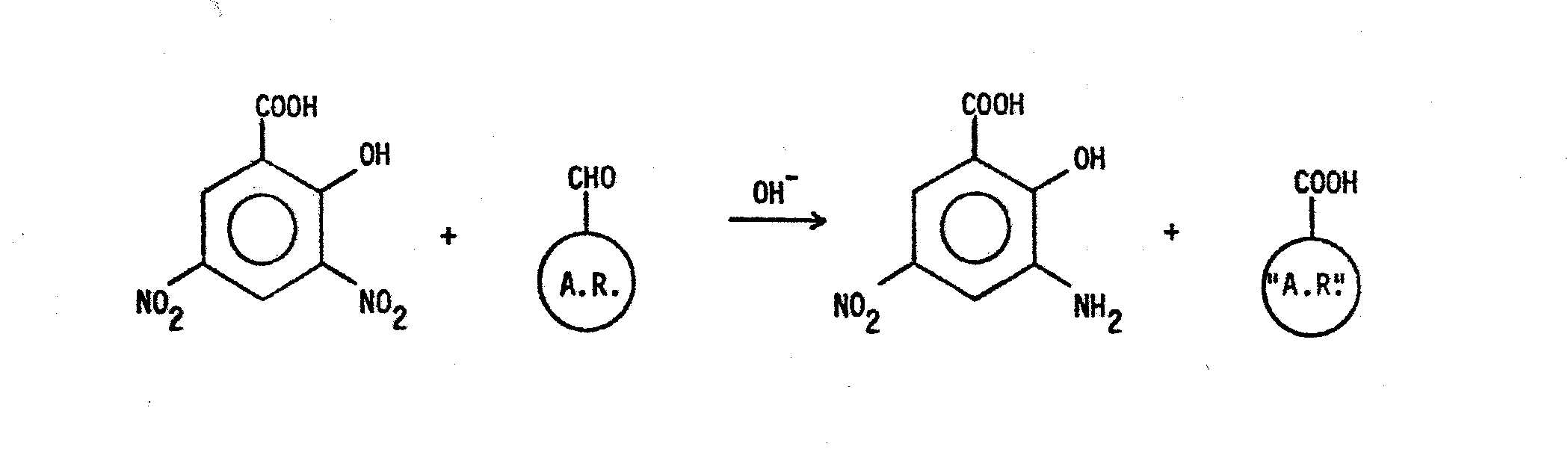 Figura 1: O ácido dinitrossalicílico é reduzido pelo açúcar redutor em meio alcalino. A.R. = Açúcar GenéricoA análise de açúcar redutor (AR) é realizada como descrito a seguir e a análise de açúcar redutor total (ART) é realizada após a hidrólise da sacarose.Procedimento:- Em tubo de ensaio, transferir 0,5 mL da amostra diluída a ser analisada;- Adicionar 0,5 mL do Reagente DNS, homogeneizar bem;- Colocar os tubos em banho de água fervente por 5 minutos;- Retirar os tubos do banho e resfriar em água corrente até temperatura ambiente;- Adicionar 4 mL com água destilada;  Homogeneizar bem;- Determinar a Abs em 540 nm;NOTAS:Preparar o “Branco da Reação” para calibração do Espectrofotômetro (T=100%, A=0,00), que é preparada como descrito acima, mas adicionando 0,5 mL de água destilada em vez da amostra.Utilizar um cronômetro, para que o tempo de reação fique padronizado.HIDRÓLISE DA SACAROSEProcedimento- Em um balão volumétrico (100 mL) adicionar 25 mL de solução HCl 1,3N e 	5 mL da amostra- Mergulhar o balão em um banho-maria a 60 – 65º C durante 30 minutos- Após este tempo, resfriar o balão, em água corrente, até atingir a temperatura ambiente- Neutralizar a solução obtida com uma solução de NaOH 4N, tendo como indicador papel de Tornassol- Completar o volume do balão com água destilada e homogeneizar bem- Diluir uma alíquota da amostra hidrolisada de modo a situar a concentração de açúcares redutores totais no intervalo de concentrações em que a equação obtida pela curva padrão do método adotado seja válida- Determinar o teor de Açúcar Redutores Totais (ART), utilizando a metodologia descrita anteriormente para análise de AR.CURVA DE CALIBRAÇÃO PARA DETERMINAÇÃO COLORIMÉTRICA DE AÇÚCARES REDUTORES PELO MÉTODO DO DNS (efetuada previamente)a. Soluções de Uso- Solução de Glicose Padrão 20g glicose anidra / 1000 mL H2O destilada (conc. 20 mg/mL)- Reagente DNSb. Obtenção da Curva de CalibraçãoDiluir a solução de glicose (20mg/mL) para 1mg/mL. Transferir os volumes para tubo de ensaio, conforme tabela a seguir.Tabela I – Construção da Curva de Calibração:c. Procedimento- Em tubos de ensaio, transferir, com pipeta automática, os volumes acima apresentados;- Adicionar a cada tubo 0,5 mL do Reagente do DNS. Homogeneizar bem;- Colocar os tubos em banho-maria em ebulição por 5 minutos;- Após este tempo, resfriar os tubos em água corrente até temperatura ambiente.  Homogeneizar bem;- Completar o volume dos tubos à marca de aferição com água destilada. Homogeneizar bem;- Determinar a Abs em λ = 540 nm.d. Construção do Gráfico	Construir um gráfico com os valores de Abs x ConcentraçãoObter a equação da reta.Contagem celular / Viabilidade celular  A porcentagem de células viáveis será determinada por meio de exame a fresco da suspensão de leveduras coradas com azul de metileno, de acordo com Pierce (1970) e Antonini (2004). - Transferir 0,1 mL da suspensão de células diluída para tubo de ensaio contendo 0,1 mL da solução de azul de metileno-citrato de sódio; homogeneizar- Transferir um pequeno volume para câmara de Neubauer com o auxílio de uma pipeta. - Proceder a contagem em microscópio óptico em objetiva de 40 vezes (aumento de 400 X). Determinação de teor alcoólico em vinhos de destilarias pelo Densímetro Digital A. PAAR DMA - 45Principio do método:Baseia-se na leitura da densidade de uma amostra obtida por destilação e passada por um densímetro digital para líquidos e gases cuja medida é automaticamente calculada por um processador aritmétrico. O principio da mensuração do instrumento é baseado na alteração da frequência natural do oscilador vazio e quando o mesmo é preenchido com diferentes líquidos ou gases.Em realidade, no caso presente estamos fazendo a leitura da massa específica da solução a 20 C e relacionando-a através de uma tabela ao conteúdo em etanol. O aparelho é um densímetro eletrônico que permite obter qualquer relação de densidade.Destilação:Colocar água na caldeira do destilador onde está a resistência até a marca “máximo”. O volume deverá ser completado quando o nível da mesma estiver próximo da marca “mínimo”;Ligar a água de alimentação do condensador;Certificar-se da voltagem do aparelho (110/220V);Colocar a chave na posição liga e o termostato no máximo (10), para aquecer a água da caldeira, mantendo abertas as torneiras de entrada de amostra e da caldeira e fechada a torneira do vácuo (torneira junto ao condensador);Quando a água da caldeira entrar em ebulição, abaixar a temperatura, (termostato = 0);Transferir, com o auxílio de uma pipeta volumétrica um volume conhecido de amostra (máximo de 50mL) para a câmara de destilação (com as torneiras de entrada de amostra e da caldeira abertas e a de vácuo fechada), devagar para que ela não suba pelo tubo de despejo;Lavar com o auxílio de uma pisseta contendo água destilada, o local onde foi colocada a amostra;Fechar a torneira de entrada de amostra e manter a da caldeira aberta;Colocar um balão volumétrico de volume desejado no final do condensador de tal forma que a ponta do condensador fique dentro do balão;Elevar a temperatura ao máximo (termostato = 10), até que a água da caldeira entre em ebulição;Após a água da caldeira entrar em ebulição, fechar a torneira da mesma, e colocar o termostato na temperatura de trabalho. Esta temperatura é determinada de modo que o material a ser destilado não ultrapasse a primeira bola do destilador;Destilar até completar o volume do balão volumétrico à marca de aferição;Retirar o balão;Abaixar a temperatura e ao mesmo tempo abrir a torneira do vácuo (manter as outras duas torneiras fechadas);Esperar até que toda a vinhaça seja ejetada pelo tubo de despejo;Lavar o destilador com água destilada;Homogeneizar bem a amostra.Leitura no Densímetro Digital:Ligar o Densímetro Digital, certificar a voltagem (110/220V), verificar o volume de água do banho termostatizado;Colocar água destilada no copo receptor de amostra com a torneira aberta, deixando escoar a água de modo que preencha toda a tubulação;Fechar a torneira e esperar que o aparelho atinja as condições de trabalho, (d = 0,9982 a 20/4°C);Após o densímetro atingir as condições de trabalho, transferir uma alíquota da amostra para o copo receptor de amostra do Densímetro, tomando-se o cuidado de lavar tanto o copo receptor da amostra quanto o tubo do Densímentro com a solução a ser lida;Transferir o restante da amostra para o copo receptor da mesma, completando-se totalmente o tubo de Densímetro com a solução a ser lida, verificando se não houve formação de bolhas no tubo (no caso de formação de bolhas, deixar escoar a amostra lentamente até eliminação das mesmas);Aguardar a estabilização da temperatura da amostra, que é observada pala reprodutibilidade do mesmo valor da densidade;Anotar a leitura da densidade;Fazer a conversão da densidade lida, para concentração alcoólica da solução em %v/v utilizando a Tabela presente no Laboratório.Os resultados são expressos em % v/v.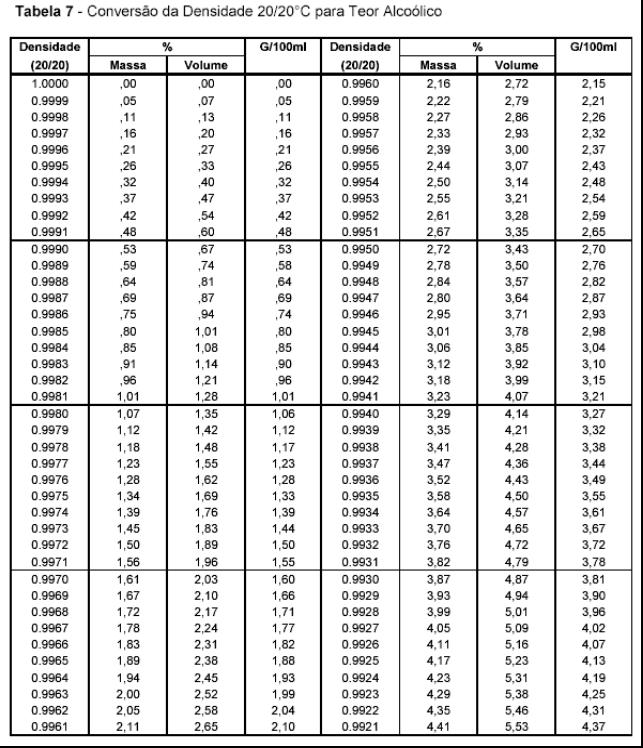 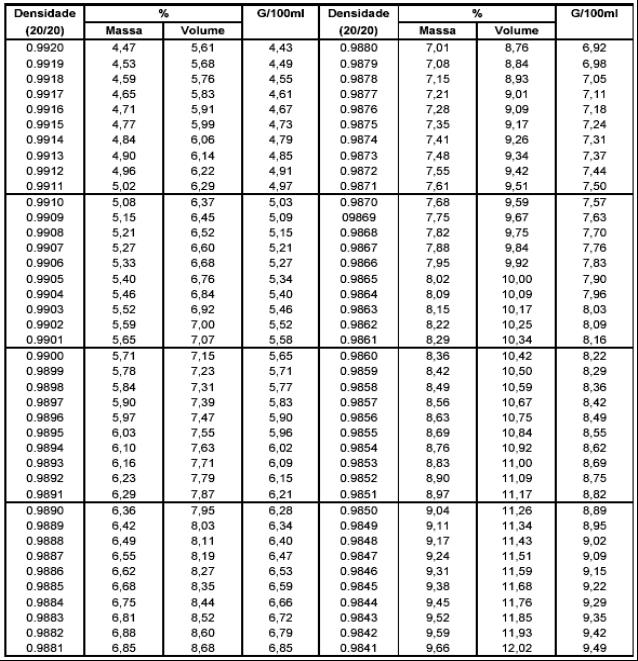 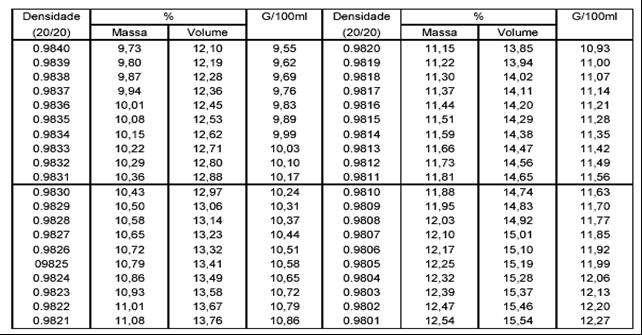 - 1 Erlenmeyer de 250 mL- algodão (tampar o Erlenmeyer)- 1 proveta de 100 mL- bastão de vidro- 1 béquer de 250 mL- pipetas- tubos de ensaio (5)- balão volumétricoAmostraDiluição Volume amostraVolume águaDO mosto11x0,5 mL5 mLTubo de ensaioDO inicial do mosto inoculado50x0,5 mL25 mLBalão volumétricoDO final50x0,5 mL25 mLBalão volumétricoSolução NúmeroConcentração Diluição (g/L)L Solução Padrão (1mg/mL)H2O destilada (L)00,0050010,210040020,420030030,630020040,840010051,05000